TRIBUNAL ADMINISTRATIVO DE BOYACÁAVISO SALA DE DECISIÓN Nº 4 SALA VIRTUAL INTEGRANTES DE LA SALA:                        DRA.  MARTHA ISABEL PIÑEROS RIVERA.DR.  NÉSTOR ARTURO MÉNDEZ PÉREZDR. FÉLIX ALBERTO RODRÍGUEZ RIVEROS. MOTIVO: 	PROCESOS ORALES Y ESPECIALES FECHA: 	ONCE (11) DE MAYO DE DOS MIL VEINTIUNO (2021)HORA: 	2:30 PM 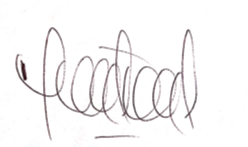 MARTHA ISABEL PIÑEROS RIVERAMagistradaFÉLIX ALBERTO RODRÍGUEZ RIVEROS                                                                                                             NÉSTOR ARTURO MÉNDEZ PÉREZMagistrado                                                                                                                                                                          MagistradoAUTOSNºRADICACIÓN EXPEDIENTEMEDIO DE CONTROLDEMANDANTEDEMANDADOINSTANCIATEMADECISIÓNAPROBADODERROTADOAPLAZADORETIRADO115001-33-33-014 2014-00095-02EjecutivoPedro José Martínez Calderón -UGPP-Segunda Medida cautelar de embargo y retención de dineros.Confirma Auto(P.F.)215238-33-33-752 2015-00177-03EjecutivoRicardo León Campos Ríos-UGPP-Segunda Medida cautelar de embargo y retención de dineros.Confirma Auto(P.F.)315001-33-33-011 2017-00149-01Nulidad y Restablecimiento del DerechoFredy Eduardo Vargas CastilloLa Nación- Ministerio de Defensa – Policía NacionalSegunda Niega solicitud de adición de sentenciaNiega la solicitud de adición(P.F)415001-33-33-007 2020-00042-01Nulidad y RestablecimientoMigdonia Guerra ParraNación – Fiscalía General de la NaciónSegundaResuelve impedimento y ordena remitir el proceso al Juez Administrativo TransitorioDeclarar fundado el impedimento(LR)515238-33-33-002-2020-00049-01Nulidad y RestablecimientoBlanca Aurora Gómez ParraNación – Rama JudicialSegunda Resuelve impedimento y ordena remitir el proceso al Juez Administrativo TransitorioDeclarar fundado el impedimento(P.F.)615001-33-33-005 2020-00164-01Nulidad y RestablecimientoGuillermo Rodolfo Villate HernándezNación – Rama JudicialSegunda Resuelve impedimento y ordena remitir el proceso al Juez Administrativo TransitorioDeclarar fundado el impedimento(P.F)SENTENCIAS.NºRADICACIÓN EXPEDIENTEMEDIO DE CONTROLDEMANDANTEDEMANDADOINSTANCIATEMADECISIÓNAPROBADODERROTADOAPLAZADORETIRADO115001-23-33-000-2021-00274-00Cumplimiento de normas con fuerza material de leyEdwar Alejandro Monroy MendozaColombia Justa LibresPrimera Ordenar al partido político Colombia Justa Libres publicar la información señalada en (el) literal b del artículo 9 de la Ley 1712 de 2014Se niegan las pretensiones(L.R)215001-23-33-000 2021-00329-00Cumplimiento de normas con fuerza material de leyEdwar Alejandro Monroy MendozaMovimiento Colombia Humana – Unión PatrióticaPrimera Ordenar al partido político Colombia Humana-UP publicar la información señalada en los términos del literal b del artículo 9 de la Ley 1712 de 2014Se niegan las pretensiones(LR)3150012333-000-2020-01936-00Validez de acuerdo municipalDepartamento de BoyacáMunicipio de PisbaÚnicaEntrega de subsidios educativos a través de un fondo creado mediante acuerdo municipalNiega Pretensiones(XC)     415001-23-33-000-2020-02274-00 Validez de acuerdo municipalDepartamento de BoyacáMunicipio de TipacoqueÚnicaReduce presupuesto de rentas, ingresos y gastos ConcejoDeclara invalidez del Acuerdo(XC)515001-23-33-000-2020-02323-00Control inmediato de legalidadMunicipio de TipacoqueDecreto No. 038 de 17 de abril de 2020Única Decreto que mantuvo la declaratoria de urgencia manifiestaSe declara la legalidad(XC) 615238-3333-001-2017-00029-01Reparación directaJaime Hernán Delgado CetinaMunicipio de Guacamayas y otrosSegunda Responsabilidad del Estado en accidentes de tránsitoSentencia Confirmada     715001-33-33-009-2021-00052-01Acciones de TutelaFredy Montero MalaverNueva E.P.S.Segunda Confirma decisión que declaró la carencia actual de objeto por circunstancias sobrevinientes.Sentencia ConfirmadaOTROS NºRADICACIÓN EXPEDIENTEMEDIO DE CONTROLDEMANDANTEDEMANDADOINSTANCIATEMADECISIÓNAPROBADODERROTADOAPLAZADORETIRADO115238-3333-001-2017-00029-01Reparación directaJaime Hernán Delgado Cetina
Municipio De GuacamayasSegundaCalificación Juez 1º Administrativo del Circuito Judicial de Duitama42(Puntaje)215238-33-33-752 2015-00177-03EjecutivoRicardo León Campos RíosUGPPSegundaCalificación Juez 1º Administrativo del Circuito Judicial de Duitama42(Puntaje)315001-33-33-009-2021-00052-01Acciones de TutelaFredy Montero MalaverNueva E.P.S.Segunda Calificación Jueza 9° Administrativa del Circuito Judicial de Tunja42(Puntaje)